МИНИСТЕРСТВО НАУКИ И ВЫСШЕГО ОБРАЗОВАНИЯ РФНижнекамский химико-технологический институт (филиал)ФГБОУ ВО «КАЗАНСКИЙ НАЦИОНАЛЬНЫЙ ИССЛЕДОВАТЕЛЬСКИЙ ТЕХНОЛОГИЧЕСКИЙ УНИВЕРСИТЕТ»ПАО «СИБУР Холдинг»ПАО «Нижнекамскнефтехим»Всероссийская молодежная научно-практическая конференция им. А.Ш. Зиятдинова«Актуальные проблемы нефтехимических и нефтеперерабатывающих предприятий»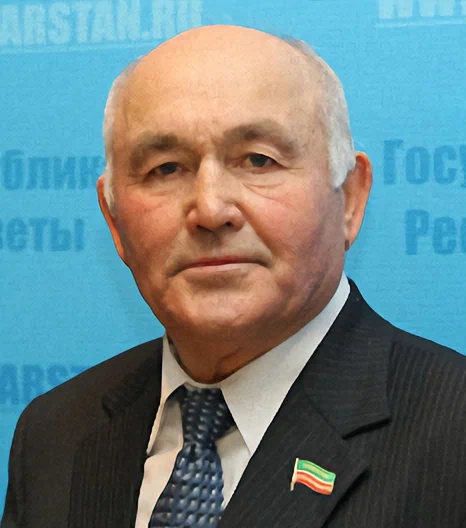 16 мая 2024 г.НИЖНЕКАМСКУВАЖАЕМЫЕ ШКОЛЬНИКИ, СТУДЕНТЫ, АСПИРАНТЫ, МОЛОДЫЕ УЧЕНЫЕ И СПЕЦИАЛИСТЫ!16 мая 2024 года в Нижнекамском химико-технологическом институте проводится Всероссийская молодежная научно-практическая конференция им. А.Ш. Зиятдинова «Актуальные проблемы нефтехимических и нефтеперерабатывающих предприятий»УСЛОВИЯ УЧАСТИЯ В КОНФЕРЕНЦИИУчастниками Конференции могут быть обучающиеся 9-11 классов школ, студенты колледжей, институтов, университетов, аспиранты, молодые ученые и специалисты компаний и предприятий, занимающиеся научно-техническими и прикладными исследованиями, опытно-конструкторскими и проектными работами по тематическим направлениям Конференции в возрасте не старше 35 лет. В представленных работах должны быть отражены: актуальность рассматриваемой проблемы, новизна проведенных исследований, личный вклад автора, практическая значимость, перспективы использования полученных результатов. Победители в конкурсе на лучший доклад награждаются дипломами первой, второй и третьей степени и ценными призами.Для участия в работе конференции необходимо:Прислать заявку (Приложение 1) и материалы для сборника (каждая работа регистрируется отдельно) на электронную почту nauka@nchti.ru до 3 мая 2024 г. включительно. Один участник может подать не более одной заявки на секцию, в целом не более трех заявок.Положение о конференции и информационное сообщение размещены на сайте НХТИ www.nchti.ruВАЖНЫЕ ДАТЫСЕКЦИИ КОНФЕРЕНЦИИ:Секция 1 «Химические технологии нефтехимии и нефтепереработки»Секция 2 «Информационные технологии, автоматизация и управление в нефтехимии и нефтепереработке» Секция 3 «Электро- и теплоэнергетика» Секция 4 «Машины и аппараты химических производств» Секция 5 «Промышленная безопасность, охрана труда и защита окружающей среды и биотехнологии»Секция 6 «Экономика и управление на предприятиях нефтехимической и нефтеперерабатывающей промышленности» Секция 7 «Межкультурная коммуникация и перевод в бизнесе нефтехимии и нефтепереработки»Секция 8 «Научно-техническое творчество школьников»СТОИМОСТЬ УЧАСТИЯУчастие в Конференции бесплатное. Командировочные расходы (проезд, проживание) за счет направляющей стороны.ТРЕБОВАНИЯ К ОФОРМЛЕНИЮ МАТЕРИАЛОВ ДОКЛАДАМатериалы доклада НЕ БОЛЕЕ 5 страниц формата А4 в Microsoft Word, шрифт - Times New Roman, межстрочный интервал минимум – 18 пт; интервал до и после абзаца – 0; форматирование - по ширине; поля верхнее – 2,5 см; нижнее – 2 см, левое – 3 см, правое – 2 см (вкладка Разметка страницы Поля Обычное).Графики, диаграммы, формулы (MS Equation 3,0 или MathType), рисунки и другие графические объекты должны быть в формате JPEG, JPG. Абзацный отступ 1,25. Материалы принимаются на русском языке.Название (выравнивание по центру заглавными жирными буквами, шрифт – 14 пт).Сведения об авторах и научном руководителе: инициалы, фамилия, автора (авторов), место учебы/работы автора (авторов), город, контактная информация (e-mail) автора (авторов) (шрифт – 12 пт). Аннотация (шрифт – 12 пт)Ключевые слова, не более 10, через запятую (шрифт – 12 пт) Подрисуночные надписи (шрифт – 12 пт). Если рисунок один, то в подрисуночной надписи «Рис.» не пишется. При этом упоминание в тексте на такой рисунок, если оно не является частью предложения: «(см. рисунок)»Источники (только на языке оригинала) (выравнивание по центру заглавными жирными буквами, шрифт – 14 пт).Материалы доклада обязательно должны содержать список литературы. Ссылки на источники в тексте приводятся в квадратных скобках. Например: [3]. Ссылки на цитируемые источники приводятся в конце материалов доклада в соответствии с ГОСТ Р 7.0.5-2008 «Библиографическая ссылка».В формулах, а также их расшифровке буквы латинского алфавита (как в основном тексте) набирают курсивом, а буквы греческого и русского алфавитов – прямым шрифтом. Математические символы lim, lg, ln, arg, const, sin, cos, min, max и т.д. набирают прямым шрифтом. Символ не должен сливаться с надсимвольным элементом. Все химические элементы обозначаются и в таблице, и вне нее некурсивом.Для удобства в приложении 2 дан шаблон оформления материала доклада. АДРЕС ОРГКОМИТЕТА423570, г. Нижнекамск, пр. Строителей, 47, НХТИnauka@nchti.ruтел.8 (8555) 39-23-87Приложение 1ЗАЯВКА на участие во Всероссийской молодежной научно-практической конференции имени Азата Шаймулловича Зиятдинова«Актуальные проблемы нефтехимических и нефтеперерабатывающих предприятий»В секцию № _________________________________________________________Заголовок статьи _____________________________________________________Организация - заявитель_______________________________________________Автор(ы) (Ф.И.О.– полностью, курс (класс)):____________________________________________________________________Научный руководитель (Ф.И.О., ученая степень, ученое звание) ____________________________________________________________________E-mail (обязательно):_________________________________________________Форма участия (очная, очная с использованием дистанционных технологий) – ____________________________________________________________________Приложение 2ШАБЛОН ОФОРМЛЕНИЯИМИТАЦИОННОЕ МОДЕЛИРОВАНИЕ Д.В. Иванов1, С.А. Сидоров21ФГБОУ ВО «КГЭУ», г. Казань2Филиал АО «СО ЕЭС» РДУ Татарстана, г. Казань, Россия1b2304@mail.ru, 2nerov@mrsu.ruНауч. рук. канд. техн. наук, доцент П.Л. ИвановаВ статье предложена имитационная модель асинхронного электропривода на базе матричного преобразователя частоты, представляющего собой комбинацию виртуального активного выпрямителя и виртуального автономного инвертора напряжения с непосредственным управлением по методу пространственно-векторной модуляции, выполненную в среде Matlab/Simulink. Представлены результаты моделирования асинхронного электропривода мощностью 2 кВт, выполненного на базе матричного преобразователя частоты.Ключевые слова: модель, асинхронный электропривод, рекуперация, матричный преобразователь частоты, энергоэффективность.Текст материалов доклада [1].Текст материалов доклада [2].Текст материалов доклада [3].Текст материалов доклада[4].Текст материалов доклада [5].Текст материалов доклада [6].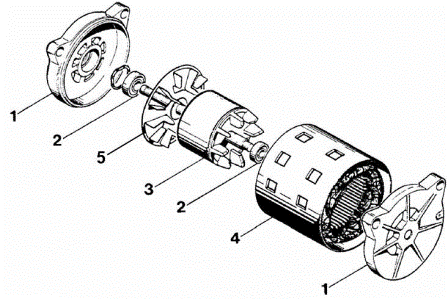 Рис. 1. Устройство асинхронного двигателяТекст публикуемого материала.Таблица 1Характеристики асинхронного электроприводаТекст публикуемого материала.Источники1. Муравьева Е.А. Автоматизированное управление промышленными технологическими установками на основе многомерных логических регуляторов: автореф. дис. д-ра техн. наук: 05.13.06. Уфа, 2013. 32 с.2. Муравьева Е.А., Еникеева Э.Р., Нургалиев Р.Р. Автоматическая система поддержания оптимального уровня жидкости и разработка датчика уровня жидкости // Нефтегазовое дело. 2017. Т. 15, № 2. С. 171–176.Регистрация, представление тезисов докладов авторов до 03.05.2024 г.Рецензирование представленных материаловдо 08.05.2024 г.Рассылка приглашений на конференциюдо 10.05.2024 г.Работа конференции 16 мая 2024 г.Работа конференции 16 мая 2024 г.№МаркаМодельМаркаSTARSUNWALK